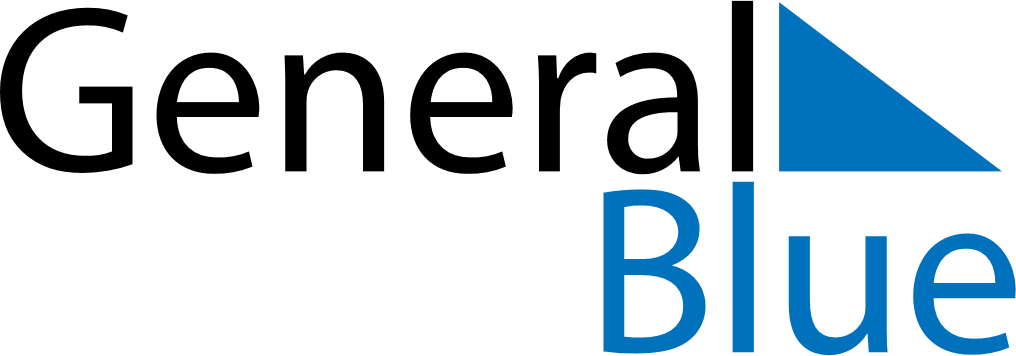 Weekly CalendarMarch 7, 2022 - March 13, 2022Weekly CalendarMarch 7, 2022 - March 13, 2022Weekly CalendarMarch 7, 2022 - March 13, 2022Weekly CalendarMarch 7, 2022 - March 13, 2022Weekly CalendarMarch 7, 2022 - March 13, 2022Weekly CalendarMarch 7, 2022 - March 13, 2022MONDAYMar 07TUESDAYMar 08TUESDAYMar 08WEDNESDAYMar 09THURSDAYMar 10FRIDAYMar 11SATURDAYMar 12SUNDAYMar 13